خواص سنگ ها                                                                                               ابن شهر آشوب نقل می کند که : روزی جبرئیل بر پیامبر اکرم صلی الله علیه و آله نازل شد و گفت : یا رسول الله ! پروردگارم بر تو درور و سلام می فرستد و می فرماید : انگشترت را در دست راست کن و نگین آن را هم عقیق قرار بده و به پسر عمویت علی نیز بگو انگشترتش را در دست راست کند و نگین آن را هم عقیق قرار دهد. پیامبر پیام جبرئیل را به علی علیه السلام رسانیدند . حضرت علی علیه السلام عرضه داشت : یا رسول الله عقیق چیست ؟ رسول خدا صلی الله علیه و آله  فرمود : عقیق کوهی در کشور یمن است .( مناقب : ۳ / ۳۰۲ ، بحارالانوار : ۴۲/ ۶۱ ، مستدرک : ۳ / ۲۹۳ ).فضائل سنگ عقیق 
۱-نخستین سنگ ایمان آورنده به خدا ، پیامبر و ائمه علیهم السلام
پیامبر فرمودند : عقیق قرمز ، پس همانا سنگ عقیق ، اول کوهی است که اقرار کرد به وحدانیت خدا و پیامبری من و به وصایت تو یا علی و امامت فرزندان بعد از تو و به بودن بهشت برای محبان تو و شیعیان فرزندانت . ( علل الشرایع ۱ / ۱۵۸ ، بحار : ۴۲ / ۶۹ ، وسائل : ۵ / ۸۲ ) 
۲-با ایمان ترین سنگ میان سنگها                                                                                                    
امام صادق علیه السلام فر مود : دوست دارم که هر مومنی از شیعیان ما پنج انگشتر را در دست داشته باشد . یکی از آنها عقیق است ؛ زیرا عقیق باایمان ترین و مومن ترین سنگ به خدا و ما اهل بیت در میان سنگ هاست . ( جامع الاخبار : ص ۱۳۴ ، وسائل : ج ۱۴ ص ۴۰۳ ، فرحه الغری : ص ۸۸ ، التهذیب : ۶ /۳۷ )
3-تسبیح سنگ عقیق و استغفار برای دوستان محمد و آل محمد
بشیر خدمت امام صادق علیه السلام عرض کرد : فدایت شوم چه نگینی بر روی انگشترم قرار دهم ؟ حضرت فرمود : ای بشیر ! چرا از استفاده عقیق قرمز و عقیق زرد و عقیق سفید غافلی ؟ پس همانا این سه عقیق ، سه کوهی هستند در بهشت که کوه عقیق قرمز بر خانه پیامبر صلی الله علیه و آله در بهشت و کوه عقیق زرد بر خانه فاطمه زهرا سلام الله علیها در بهشت و کوه عقیق سفید نیز بر خانه امیر مومنان علیه السلام در بهشت سایه افکنده است و همه این خانه ها یکی است . همانا این سه کوه ، خدا را تسبیح و تقدیس و تمجید می گویند و برای دوستان و محبان آل محمد صلی الله علیه و آله استغفار می کنند . ( امالی طوسی : ص ۳۸ ، بشاره المصطفی : ص ۶۳ ، بحار : ج۸ ص ۱۸۷ )
4-تکلم خداوند با حضرت موسی 
امام صادق علیه السلام فرموده اند انگشتر عقیق در دست کنید . همانا خداوند با پیامبرش ، موسی علیه السلام بر روی کوه عقیق سخن گفت و موسی بر این کوه به مقام کلیم الهی رسید . ( مکارم الاخلاق ص ۸۷ ) 
5-معراج پیامبر
پیامبر اکرم صلی الله علیه و آله می فرماید : در شب معراج که به آسمان ها سفر کردم ( به عرش رفتم ) به مرتبه ای رسیدم که نزدیکتر از آن ،‌ به مقام ربوبیت ، تصور پذیر نیست . پس خداوند در آنجا با من بین دو کوه عقیق سخن گفت . ( مائه منقبه ۱۶۸ ، الشیعه فی احادیث الفریقین : ص ۱۷۸ . )
فواید سنگ عقیق
۱-از بین بردن فقر
امام رضا علیه السلام درباره یکی از خواص عقیق می فرماید : ( دست کردن انگشتر ) عقیق ، فقر را از بین می برد و دست کردن آن نفاق را نیز نابود می کند . (کافی ۶ / ۴۷۰ ، وسائل الشیعه : ۵ /۸۵ ، جامع الاخبار ص ۱۳۳ ) 

2- وسعت بخشیدن به رزق و بی نیاز کردن از مرد
بشیر از امام باقر علیه السلام پرسید : : چه نگینی بر روی انگشترم قرار دهم ؟ حضرت فرمود : ای بشیر ! چرا از استفاده عقیق قرمز و عقیق زرد و عقیق سفید غافلی ؟ پس همانا این سه کوه ، کوههایی هستند در بهشت .... تا آنجا که فرمود : هر کس یکی از انواع عقیق را در دست کند و شیعه ما اهل بیت نیز باشد ، به جز خیر و خوبی و وسعت در رزق نمی بیند و بی نیاز از مردم می گردد . ( امالی : ص ۳۸ ، الامان : ص ۵۲ ، بحار الانوار : ج ۳۷ ص ۴۲ ، وسائل الشیعه  ۵ / ۸۸ ) 
۳-افزودن بر ثواب نماز
امیر مومنان علی علیه السلام  می فرماید : کسی که انگشتر عقیق در دست کند و دو رکعت نماز با آن بخواند ، ثواب آن دو رکعت ، برابر با هزار رکعت نمازی است که بدون انگشتر عقیق بخواند . ( اعلام الدین ص ۳۹۳ ، بحارالانوار : ۸۰ / ۱۸۷ ، عده الداعی ص ۱۳۰ ، وسائل الشیعه ۵ / ۹۱ .) 
4-تسریع در اجابت دعا و برآوردن حوائج
امام صادق علیه السلام در حدیثی در ادامه بیان فواید انگشتر عقیق می فرماید : خداوند دوست دارد دستی که برای دعا کردن به درگاهش بلند می شود ، با انگشتر عقیق باشد . ( مکارم الاخلاق ص ۸۸ ، وسائل الشیعه : ۵ /۹۱ )  

5-قرار گرفتن در پناه مخصوص خدا و ولیّ خدا
اسماعیل فرزند امام صادق علیه السلام از جدش امام باقر علیه السلام نقل می کند که حضرت به او فرمود : ای فرزندم ، هر کس شب را صبح کند ، در حالی که انگشتر عقیق در دست راست داشته باشد و هنگام صبح قبل از آنکه کسی را ببیند ، نگین انگشترش را بر گرداند بطوری که در کف دستش قرار گیرد و سوره قدر را بخواند و بعد بگوید : آمَنتُ بِالله وَحدَهُ لا شریکَ لَهُ وَ کَفَرتُ بِالجِبتِ وَ الطّاغوت وَ آمَنتُ بِسِرِّ وَ عَلانِیَتِهِم وَ ظاهِرهِم وَ باِطنِهِم وَ اَوَّلِهِم وَ آخِرِهِم ؛ خداوند او را در آن روز از شرّ آنچه از آسمان نازل می شود و به سوی آسمان بالا می رود و همچنین از شرّ آنچه در زمین فرو می رود و از آن خارج می شود ، حفظ می کند و در محافظت خدا و ولی خدا به سر می برد تا صبح را به شب رساند . ( الامان ص ۵۲ ، مفتاح الفلاح ص ۱۹ ، وسائل ۵ / ۹۱ ، مستدرک ۳ / ۲۹۷ )
6-حرز سلامتی از هر بلاء وعاقبت بخیری
امیر مومنان علی علیه السلام می فرماید : انگشتر عقیق در دست کنید که مایه برکت برای شما قرار داده شده است تا از بلاها و حوادث ایمن باشید  . ( اعلام الدین ص ۳۹۲ ، مکارم الاخلاق ص ۸۸ ، وسائل ۵/ ۹۰ ، جامع الاخبار ص ۱۳۴ ) 
بشیر از امام باقر علیه السلام پرسید : چه نگینی بر روی انگشترم قرار دهم ؟ حضرت فرمود : ای بشیر ! چرا غافلی ازعقیق قرمز و عقیق زرد و عقیق سفید ؟ پس هر کس یکی از آنها را نگین انگشتر خود قرار دهد ، از جمیع حوادث و بلاها مصون و محفوظ می ماند . ( امالی طوسی ص ۳۸ ، الامان ص ۵۲ ، بحارالانوار ۳۷ / ۴۲ ، وسائل ۵ / ۸۸ )
8-نگاهدار انسان در سفر
امام صادق علیه السلام می فرماید : عقیق حرز در سفر است و دست کردن انگشتر آن در هنگام سفر ، انسان را از خطرهای سفر محفوظ و مصون می دارد . ( کافی ۶ / ۴۷۰ ، الامان ص ۵۲ ، وسائل ۵ / ۸۹ ، و ۹۰ )
9-بازداشتن از عذاب خداوند

سلمان و ابن عباس از پیامبر صلی الله علیه و آله روایت می کنند که فرمود : در سفر معراج به ان مقامی رسیدم که نزدیک تر از آن به خداوند تصور شدنی نیست . خداوند با من میان دو کوه عقیق سخن گفت و خطاب رسید : یا احمد ! همانا من ، تو و علی را از نور خودم خلق کردم و این دو کوه عقیق را ( که در عرش می بینی ) از نور صورت علی بن ابی طالب خلق کردم . پس به عزت و جلالم قسم می خورم که به راستی خلق کردم این دو کوه عقیق را تا نشانه ای باشد میان موجودات و آفریده هایم و مومنان با این علامت شناخته می شوند . ( ای رسول ما ) به راستی به عزتم قسم یاد می کنم که همانا آتش جهنم را بر کسانی که انگشتر عقیق در دست می کنند و ولایت علی علیه السلام را در سینه دارند و شیعه اویند ، حرام کردم . (مئه منقبه ص ۱۶۹ ، الشیعه فی احادیث الفریقین ص ۱۷۸ )
10-غم زدایی و فرح انگیزی
پیامبر اکرم صلی الله علیه و آله می فرماید : ( ای مردم ) انگشتر عقیق در دست کنید ، همانا تا انگشتر عقیق در دست دارید ، حزن و اندوه بر دل شما وارد نمی شود . ( عیون اخبار الرضا ۲ / ۴۷ ، وسائل ۵ / ۸۶ ، مکارم الاخلاق ص ۸۷ ، صحیفه الرضا ص ۶۲ ) 
سنگ فیروزه 
امام رضا علیه السلام می فرمایند : اولین کوههایی که اقرار به ولایت حضرت علی علیه السلام کردند ، کوههای فیروزه ، عقیق و یاقوت بوده است . ( اقبال الاعمال ۴۶۵ ، بحارالانوار ۲۷ / ۲۶۲ ) 
روزی مردی خدمت امام کاظم علیه السلام رسید و در انگشت حضرت ، انگشتر فیروزه ای دید . در حالی که آن مرد به انگشتر خیره شده بود ، حضرت از او پرسیدند: می دانی نام این انگشتر چیست ؟ وی در پاسخ گفت : فیروزه . حضرت به او فرمود : فیروزه نام آن در زبان فارسی است ، لکن در زبان عربی به آن ظفر ( پیروزی ) می گویند . ( کافی ۶ / ۴۷۲ ، وسائل ۵ / ۹۴ ، بحار الانوار ۴۲ / ۷۰ ) 
امام صادق علیه السلام می فرمایند : دوست دارم هر شخص مومن پنج انگشتر در دست داشته باشد . عقیق ، حدید صینی ، یاقوت ، دُرّ نجف و فیروزه که این خواص را دارد :  
۱-نگاه به آن سبب خوشحالی و شادابی روح می شود .
۲-نگاه به آن چشم را قوی می کند .
۳-دست کردن آن سعه صدر و تحمل در برابر مشکلات می بخشد . 
۴-قلب را تقویت می کند و قوت می بخشد . 
۵-حاجت را برآورده می سازد و کارها را آسان می کند . ( التهذیب ۶ / ۳۷ ، وسائل الشیعه ۱۴ / ۴۰۳ ، روضه الواعظین ۲ ص ۴۱۱ ، فرحه الغری ص ۸۸ ) 
۶-دفع فقر
۷-یاری و کمک در امور : امیر مومنان چهار انگشتر در دست داشته اند که یکی از آنها فیروزه بوده و حضرت آن را برای پیروزی در برابر مشکلات به دست می کرده اند .( خصال ۱ / ۱۶۹ ، علل الشرائع ۱/ ۱۵۷ ، المناقب ۳ / ۳۰۲ ، بحار ۴۲ / ۶۲ ، وسائل الشیعه ۵ / ۹۸ ) 
۸-سبب بالا رفتن دعا و تسریع در اجابت آن
پیامبر اکرم صلی الله علیه و اله می فرمایند  که همانا خداوند به من خطاب کرد : ای پیامبر ! همانا من حیا می کنم از این که بنده ا ی در دستش انگشتر فیروزه باشد و دستش را به دعا بلند کند و ومن دعای او را مستجاب نکنم و دست خالی برگردانم . ( مهج العوات ص ۳۵۹ ، وسائل الشیعه ۵ / ۹۵ ، بحارالانوار ۹۰ / ۳۲۱ روایت:امام رضا (ع) به علی ابن محمد صمیری که همسرش فرزند دار نمی شد فرمودند : انگشتری از فیروزه تهیه کن مبر روی آن بنویس: ربِ لا تذرنی فردا و انت خیر الوارثین. پروردگارا مرا تنها مگذار و فرزند برومندی به من عطا کن و تو بهترین وارثانی- او اینکار را انجام داد و بیشتر از یکسال نگذشت که با این دستور خداوند فرزند پسر به او عطا کرد. (بحارالانوار ج92 ص343 باب الدعا)
دُرّ نجف
امام صادق علیه السلام خطاب به مفضل فرمود : دوست دارم که هر مومنی پنج انگشتر در دست کند : عقیق ، فیروزه و یاقوت و حدید صینی و دُرّ نجف . مفضل پرسید : سرورم ، خاصیت و فضیلت دست کردن انگشتر دُرّ نجف چیست ؟ حضرت فرمود : هر کس انگشتر دُرّ نجف در دست کند و نگاه به آن کند ، خداوند برای هر نگاهی که به این نگین می اندازد ، ثواب یک زیارت ( اعم از حج یا غیره ) در نامه عمل او می نویسد که اجر و ثواب آن برابر با اجر و ثواب عمل پیامبران و صالحان است و اگر رحمت خداوند بر شیعیان نبود ، قیمت هر دانه نگین درّ نجف به قدری گران می شد که کسی توانایی خرید آن را نداشت ، لکن خداوند آن را بر شیعیان ارزان قرار داده و زیاد یافت می شود تا آن که همه شیعیان بتوانند از آن بهره ببرند . ( التهذیب ۶ /۳۷ ، جامع الاخبار ص ۱۳۴ ، فرحه الغری ص ۸۶ ، وسائل الشیعه ۱۴ / ۴۰۳ )شرف الشمس ، باشگاه خبر نگاران جوان شرف الشمس نه سنگ است و نه حتی دعایی که بر روی عقیق زرد می نویسند.شرف یک اصطلاح نجومی است که برای قرار گرفتن ستاره ها در برخی از برج های فلکی و میزان سعادت و نحوست روزها از آن استفاده می شود. بسیاری از قدیم الایام تا کنون قرار گرفتن هر ستاره را در برج و درجه ای که شرف آن باشد، دارای نوعی از تأثیر دانسته و قرار گرفتن آن در درجه ای دیگر که هبوط آن باشد، را دارای تأثیر دیگری می دانند و گفته اند شرف الشمس هنگامى است که در درجه 19 حمل (فروردین) باشد.گفته می شود که هر سال در روز 19 فروردین خورشید به نقطه خاصی در آسمان میرسد و حالتی معادل شب قدر را ایجاد میکند. در این روز خورشید نسبت به سایر کواکب روی زمین قدرت بیش‌تری دارد و آداب و اعمال خاصی برای آن ذکر شده است. پیش از بیان آداب و اعمال این روز لازم است با اشکال حرز شرف الشمس که بر روی سنگ عقیق (معمولاً عقیق زرد) حکاکی می شود، آشنا شوید.اشکال حرز شرف الشمس چه معنایی دارند؟حرز شرف شمس که روی نگین و یا عقیق حکاکی می‌شود، آداب خاصی دارد، شامل پنج اسم اعظم خداوند است که آن‌ها را کلمات مبارکه «الله؛ جمیل؛ رحمن؛ مومن؛ نور» گفته‌اند و به جای نقش از پنج حرف اول آن‌ها به صورت «ا.ج.ر.م.ن» می‌توان استفاده کرد. این نقش 13 حرف دارد 4 حرف از تورات 4 حرف از انجیل و 5 حرف از قرآن کریم است. تصویر جدول یا لوح شرف شمس هم در زیر آورده شده که خواص یکسانی را با نقش حرز دارد.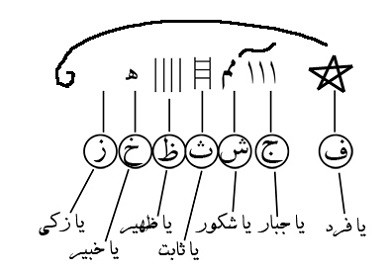 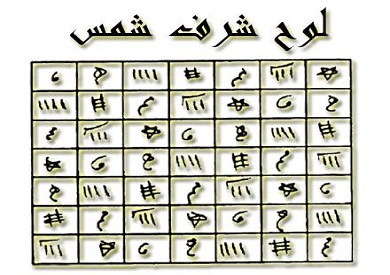 خواندن دعای شرف الشمس چه آدابی دارد؟برای دعای شرف الشمس خواص بسیاری ذکر شده که گره گشایی از مشکلات و برآورده شدن حاجت از مهم ترین آنهاست. برای گرفتن حاجت در روز 19 فروردین 2 رکعت نماز حاجت بخوانید و 100 صلوات بفرستید. سپس دعا و حرز آن را بر روی کاغذ نوشته، حاجت خود را نیز در آن ذکر نمایید و کاغذ را در قرآن بگذارید.به یاد داشته باشید که اگر از نگین استفاده میکنید سعی کنید هر سال در ساعت ذکر شده و با آداب کامل بوسیله یک سوزن روی نقش کنده شده را دوباره خراش دهید. اگر روی کاغذ نوشتید آنرا باز نکنید و به کسی نشان ندهید و در آخرین چهارشنبه سال به آب روان بسپارید.بسم الله الرّحمن الرّحیماَللّهُم اِنّی اَسئَلُکَ بِالهاءِ مِنْ اِسمِکَ الْاَعظَم و بالثَلآثِ العِصّیِ و بالالَفِ المُقَّوِم و بِالمِیمِ الطَمیس الاَبتَر و بالسِّلمِ و بالاَربَعَه الَتِی ه‍ِی کالکَفِ بِلا مُعصَم و بِالهاءِ المَشقُوقَه و بالواوِ المُعظَّم صوره اِسمکَ الشَّریفِ الاَعظَم اَن تُصَلِیَ علی سَیِّدِنا مُحمَّدِ وَ آلِهِ بعدد حروف ماجری بِالقلم و اَن تَقضِی حاجَتِی.هنگام حکاکی دعا و حرز شرف الشمس این نکات را بخاطر داشته باشید:1. آداب عمومی اذکار مانند طهارت، توجه و غیره رعایت شوند.2. حتماً در وقت شرف شمس نوشته شود.3. از سمت راست شروع به نوشتن شود.4. هیچ خطی دوبار کشیده نشود.5. سوراخ های ستاره و میم و ها و واو بسته نشود.6. خطوط ابتدا و انتهای ستاره یگدیگر را قطع نکنند.7. اندازه الف ها یکسان باشد.8. واو آخر روی تمام نقش کشیده شود.9. با گلاب و زعفران بر روی نگین زرد یا ورق طلا یا  کاغذ زرد حک و نوشته شود.امید است که حاجاتتان در روز شرف الشمس و روزی که موکلان خورشید به زمین می آیند، برآورده شوند.شرف الشمس چه قدر واقعیت دارد؟چرا 19 فروردین؟ چرا شرف الشمس؟به گزارش جهان به نقل از مهر، نوزدهمین روز از ماه فروردین برای منجمان مسلمان اهمیت ویژه ای داشته است. روزی که خورشید 19 درجه در برج حمل(فروردین) باشد. آن ها می گویند این روزخاص بنابه محاسبات نجومی، روزی خوش یمن و بابرکت است و البته در ساعت های خاصی در این روز، بهترین موقعیت خورشید در کهکشان در سال است.ابوریحان بیرونی در کتاب التفهیم در باب « در احکام نجوم » فصل « بهرهای (بهره ها ) ستارگان اندر بروج »  زیر عنوان «شرف و هبوط ستارگان کدامند ‌‌» مطالبی را در خصوص شرف سیارات نوشته است .براساس جدول کتاب التفهیم شرف شمس هنگامی است که خورشید 19 درجه در برج حمل باشد.در میان عامه مردم هم این روز، روزی است که موکلان خورشید به زمین می آیند و چند ساعتی را در زمین می گذرانند. ساعت هایی که برای اهل زمین، از جمله خوش یمن ترین ساعت ها سال است.شرف الشمسی که سنگ نیستدر باور عامیانه، «شرف الشمس» نگین انگشتری زردرنگ است که بعضی ها به نیت گشایش در کارها به دست می کنند. اما در واقع شرف الشمس سنگ نیست. بلکه دعایی منسوب به امام علی(ع) است که در روز نوزدهم فروردین با آدابی خاص می نویسند و نقشی رمزگونه را پشت انگشتر عقیق زردرنگ حک می کنند.در روز شرف الشمس شکل شرف الشمس را از ساعت 11 ظهر تا ساعت 23 روی طلا ، عقیق زرد ، پارچه زرد کشیده و یا حک نموده و یا با خط زرد روی کاعذ و یا پارچه می نویسید و دعای آورده شده را خوانده و نوشته و بعد هر حاجتی که از خدا دارند را زیر دعا می نویسند و درقرآن می گذارند.اما نقش های رمز گونه ای که شرف ‏الشمس نامیده می‏شود در کتاب «جنة‏الوافیه» مشهور به «مصباح کفعمی» آمده است. کفعمی در حاشیه کتاب می‏نویسد: «در بعضی از کتاب‏های علمای شیعه دیدم که این شکل از امیرالمؤمنین(ع) نقل شده است.که وقتی عازم جهاد بود در بین راه که استراحت می کردند این شکل ها را بر روی سنگی حک کرد و فرمود: این رمز پیروزی ماست . به نظر می‏رسد بیان چنین نقلی محکم نیست؛ چون سند این روایت تا امیرالمؤمنین(ع) ذکر نشده است. »مرحوم شیخ بهایی هم همین شکل را در کتاب «سرّ المستتر» با اندکی تغییر آورده است. البته در کتاب‏های یاد شده این شکل به «شرف‏ الشمس» نامیده نشده است و احتمالاً تشخیص اساتید علم ختوم و اذکار این بوده که این شکل در شرف شمس - که نوزدهم فروردین ماه است - نوشته شود که ساعت خوبی است و باعث تأثیر بیشتر این شکل خواهدبود.در کتاب «هزار و یک نکته»، نکته 277، تألیف آیت‏اللّه‏ حسن‏زاده  آملی  نیز مطالبی راجع به این شکل آمده است.در کتاب های اسلامی هم نقش شرف الشمس هم را شامل پنج اسم اعظم خداوند می دانند که آنها را کلمات مبارکه: الله ، جمیل رحمن ، مومن و نور گفته اند و بجای نقش از پنج حرف اول آنها بصورت ا.ج.ر.م.ن میتوان استفاده کرد.از سنگ شرف الشمس برای : چشم زخم ، گشایش امور ،برآورده شدن آرزوها ،افزایش رزق وروزی استفاده می شود.تحقیق: فاطمه پورشفیع